БОЙОРОҠ				      		         РАСПОРЯЖЕНИЕ03 июнь 2019 й.	                            № 32 		                  03 июня 2019 г.Об утверждении плана мероприятий по охране жизни людейна водоёмах сельского поселения Акбарисовский сельсовет муниципального района Шаранский район Республики Башкортостан         В соответствии со статьями 14,15 и 16 Федерального закона от 6 октября 2003 года  № 131- ФЗ « Об общих принципах организации  местного самоуправления в Российской  Федерации; во исполнение постановления главы администрации муниципального района Шаранский Республики Башкортостан от 12 мая 2015 года № П-415/7, в целях обеспечения безопасности и снижения  травматизма людей, распоряжаю:Утвердить План мероприятий по охране жизни людей на водоемах       ( прилагается).Осуществить мероприятия по обеспечению безопасности населения при пользовании водоемами.Запретить купание на водоемах сельского поселения Акбарисовский сельсовет путем предупреждения и  выставления  знаков  запрещающих купания.Ответственными в населенных пунктах назначить депутатов Совета, старост населенных пунктов и работников  соцкультучреждений (по согласованию).Рекомендовать директорам, заведующим школами продолжить работу по совершенствованию массового обучения   детей  и подростков плаванию и правилам поведения на воде, предусмотреть дополнительное обучение учащихся правилам поведения на воде в рамках учебной программы курса «Основы безопасности жизнедеятельности», при проведении классных мероприятий, а так же в период летней оздоровительной работы с детьми.Рекомендовать участковому уполномоченному полиции и членам ДНД организовать патрулирование водоемов, не допускать распитие спиртных напитков, пресекать загрязнение водоемов, захламления территории, несанкционированных стоянок и моек автотранспорта, самовольной вырубки деревьев.И.о главы сельского поселенияАкбарисовский сельсовет                                             Р.Г.Ягудин                                                                                  Приложение                                                                                  к распоряжению                                                                                 администрации                                                                                 сельского поселения № 32                                                                                 от 03.06.2019 года.                                             План мероприятийпо охране жизни людей на водоёмах сельского поселения Акбарисовский сельсовет муниципального района Шаранский районРеспублики БашкортостанБашкортостан РеспубликаһыныңШаран районымуниципаль районыныңАкбарыс ауыл Советыауыл биләмәһе ХакимиәтеАкбарыс ауылы, Мºктºп урамы, 2 тел.(34769) 2-33-87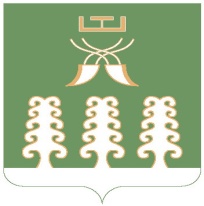 Администрация сельского поселенияАкбарисовский сельсоветмуниципального районаШаранский районРеспублики Башкортостанс. Акбарисово, ул.Школьная,2 тел.(34769) 2-33-87№п/пНаименование мероприятийсрок исполненияисполнители1.В сайте сельского поселения Акбарисовский сельсовет опубликовать данное распоряжение  администрации сельского поселения.до 5 июня 2019 годаАдминистрация сельского поселения2.Провести мероприятия по обеспечению безопасности населения при пользовании водоёмами. Запретить купание в неустановленных местах путем предупреждения и выставления знаков, запрещающих купание.до 5 июня2019 годаАдминистрациясельского поселения3.Приобрести агитационные листовки и плакаты по правилам поведения на воде и оборудовать соответствующие щиты в населенных пунктах, организациях и школах.до началакупальногосезонаАдминистрациясельского поселения4.В случае возникновения угрозы или факта чрезвычайных ситуаций, связанной с гибелью человека на водном объекте, немедленно оповещать администрацию муниципального района, ПЧ № 96, отдел МВД России по Шаранскому районув периодкупальногосезонаАдминистрация сельского поселения5.Проводить разъяснительную работу по правилам поведения на воде.до начала и в период купального сезонаАдминистрация сельского поселения.